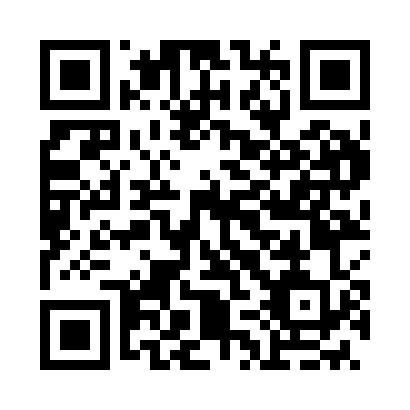 Prayer times for Jolanakna, HungaryWed 1 May 2024 - Fri 31 May 2024High Latitude Method: Midnight RulePrayer Calculation Method: Muslim World LeagueAsar Calculation Method: HanafiPrayer times provided by https://www.salahtimes.comDateDayFajrSunriseDhuhrAsrMaghribIsha1Wed3:285:3312:475:498:019:582Thu3:265:3212:475:508:0210:003Fri3:235:3012:475:518:0310:024Sat3:215:2912:465:528:0510:045Sun3:185:2712:465:528:0610:076Mon3:165:2612:465:538:0710:097Tue3:135:2412:465:548:0910:118Wed3:115:2312:465:558:1010:139Thu3:085:2112:465:568:1110:1510Fri3:065:2012:465:568:1310:1811Sat3:035:1912:465:578:1410:2012Sun3:015:1712:465:588:1510:2213Mon2:585:1612:465:598:1710:2414Tue2:565:1512:465:598:1810:2715Wed2:545:1412:466:008:1910:2916Thu2:515:1212:466:018:2010:3117Fri2:495:1112:466:018:2110:3318Sat2:465:1012:466:028:2310:3619Sun2:445:0912:466:038:2410:3820Mon2:425:0812:466:048:2510:4021Tue2:395:0712:466:048:2610:4222Wed2:375:0612:466:058:2710:4523Thu2:355:0512:466:068:2810:4724Fri2:335:0412:476:068:3010:4925Sat2:305:0312:476:078:3110:5126Sun2:285:0212:476:088:3210:5327Mon2:265:0212:476:088:3310:5528Tue2:245:0112:476:098:3410:5729Wed2:225:0012:476:098:3510:5930Thu2:204:5912:476:108:3611:0131Fri2:184:5912:476:118:3711:03